Research Services 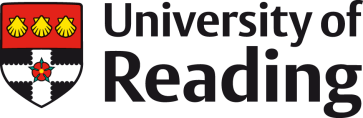 UNIVERSITY CONSULTANCY PERMISSIONS & PAYMENT FORMThis form is for the use of members of staff who plan to undertake University consultancy for an external client.Please discuss with your Head of School or equivalent before completing this form.All staff members should complete a permissions and payment form before undertaking University consultancy.  This is a straight-forward way of supplying the information essential for putting contract arrangements in place, and to start off the financial process which will eventually result in raising an invoice to the customer and making a payment to you.No University consultancy should be undertaken without completing this form nor without a contract being in place.  Please contact Research Services for help if you are in any doubt.For help completing the form please refer to the notes on page 2.  Fill in sections 1-5 and send to consultancy@reading.ac.ukGUIDANCE NOTES:Please click here for a worked example of the form.Section 1: Consultant details1.1 – 1.3	Full details of the member of staff.1.4	The University may allow staff the opportunity to embark on up to 40 days consultancy (of which a maximum of 20 days may be private) in a single academic year.  You should indicate here the number of days undertaken so far for each type of consultancy in the current academic year.  Please indicate if nil.1.5	This section should be completed in the event of a joint project with other consultants in the University.  Please indicate if not applicable.Section 2: Project details2.1	A short description of the consultancy work and expected deliverables should be given here.  If you have a fuller description please attach it to your email.  Please also include any dependencies (e.g. the consultancy work is dependent upon data being received from the client), exclusions and assumptions (e.g. price is based on the assumption of a set number of days work).  Section 3: Dates3.1 – 3.3 	Details of known dates and number of anticipated days should be given as accurately as possible.  Final dates will be agreed in the contract.Section 4: Client details4.1 – 4.5	Full details of the client (which is external to the University) are required.  Fields 4.1 to 4.3 and 4.5 must be completed or a contract cannot be put in place.Section 5:  Fees5.1	An indicative price using a recommended daily rate should be entered here.  The pricing policy is published on the RES Consultancy webpage but is should be stressed that this should be a minimum starting point for consultancy prices.5.2 	The member of staff and Head of School (or equivalent) should agree the distribution of income.  The member of staff should choose their preferred method of payment.Please complete all sections and send to: consultancy@reading.ac.uk  Once work has been completed, please remember to email your Research Accounts Assistant (click here for Research Accounts contact details) so that an invoice can be raised.UNIVERSITY CONSULTANCY: PERMISSIONS AND PAYMENT FORMPlease discuss with your Head of School or equivalent before completing this form.Fields highlighted in yellow are mandatory and your consultancy form cannot be processed without all highlighted fields being completed.Section 1: Consultant DetailsHow many days consultancy have you already undertaken in this academic year?  State nil  for each if none:University: 7	Private: nilIf other members of staff at the University will be involved in this consultancy please list names here (they may also need to complete their own permission form).  State n/a if none:Section 2: Project Details2.1  Please provide a brief description of the consultancy including the expected deliverables and any dependencies, exclusions and assumptions.  If you have a longer description, please email it with your form:2.2	Please provide details of any additional expenses, consumables and materials or the use of equipment required specifically to support the consultancy.  State n/a if none:Section 3: DatesSection 4: Client DetailsSection 5: FeesSection 6: For completion by KTC/Research Accounts6.1  Admin6.2  Research Accounts Assistant Research Account Assistant: Instructions to payrollIf payment is to be made through salary, RAA completes 6.2and sends to Director of Human Resources.    Approved for payment:Signature of Director of Human ResourcesOnce approved for payment – original to Payroll and copies to RAA and KTC.6.3  HR operations – Payroll Payroll  referenceDate	Period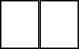   Authorisation verifiedActioned by1.1 Your name: Professor J Smith1.2 Employee number: AB1234561.3 School: School of Mathematical, Physical & Computational SciencesProfessor AProfessor BAnalysis of cyclone data with a report to be submitted to the client.Dependent on receipt of data from client, excludes analysing years prior to 2000, price has assumed that it will take five days to complete the analysis and report.N/a3.1Proposed start date: 1st January 20213.2End date: 31st January 20213.3Anticipated number of days: 54.1Name of company: ABCSystems Ltd4.2Address: Unit 1, New Business Park, London, AB1 2CD4.3Contact name: Bob Green, CEO 4.4Telephone: 01234 5678904.5Email: bob.green@abcsystems.com 5.1     Indicative price (before VAT): £4,910.00Agreed division of fee (To be completed by HoS or equivalent):School:    25% Consultant:  75% ( of which    50%  in SDA	50 % as    payroll) Consultant’s name Employee number a) Form received (date)                          b) Days logged (date)c) Due diligence completed (date)d)  Distributed to Contracts (date) a) Account code and project number  Invoice issued (date)  Value £Paid (date) Based on number of days completed: Gross amount received: Distribution: Amount to School: Gross amount to be paid: Amount to SDA: (Research  Accounts  Assistant will  transfer appropriate  amount  into  School  code)Amount to Payroll: Amount (to be grossed down) Final payment (date) orMultiple  payment 	of Research Accounts Assistant SignaturePrint name Date Research Accountant SignaturePrint name Date SignaturePrint name Date SignaturePrint name Date 